Historische Vereniging Raalte en Omstreken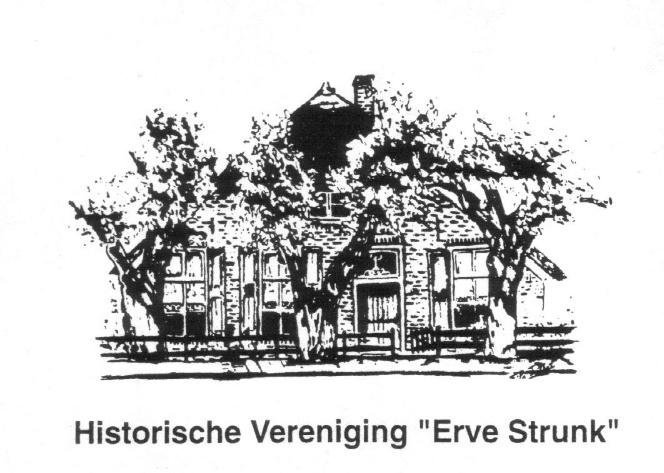       				Jaarverslag 2019 - 2020Als je kort na Sinterklaas lekker in een luie stoel bij de kachel zit, laat je je gedachten weer even over het afgelopen jaar schijnen en dan denk je direct aan de Corona epidemie waar we helaas nu nog volop in zitten. Vanzelf denk ik dan aan de jaarvergadering van onze mooie vereniging die daardoor helaas -zoals zoveel verenigingsactiviteiten geen doorgang konden vinden- dat er nog geen jaarverslag was geschreven over het seizoen 2019 - 2020, dus direct de laptop voor de dag gehaald om toch nog een opsomming op te schrijven wat ons er in dat verenigingsjaar is gepasseerd. We zijn heel blij dat Theo Velderman te kennen heeft gegeven dat hij zijn werkzaamheden voor onze vereniging gaat voortzetten. Ben Tops en Jan Westenenk waren volgens het rooster aan de beurt af te treden en ze hebben stilzwijgend hun termijn weer verlengd zodat we als bestuur geheel compleet blijven.Het jaar begon met een mooie bijdrage uit het fonds van de Rabobank waardoor we bijna 900 euro konden toucheren voor onze clubkas. We waren ook heel blij dat de Jumbo Raalte ons vroeg om onze medewerking te verlenen om een historisch plaatjesboek te schrijven en samen te stellen met een kleine 300 foto’s waarvan 216 verzamelplaatjes. Het is een heel mooi boek geworden, in een oplage van ruim 9000 exemplaren, verspreid over het grootste deel van de vroegere gemeente Raalte. We hebben als vereniging hiervoor heel veel complimenten gekregen, en na afloop van het hele gebeuren een heel mooi geldelijke bijdrage voor onze clubkas. Daarmee hebben we een groot deel van de speciale bevrijdingsuitgave van de Kruudmoes kunnen bekostigen. Daarnaast hebben we op 21 december 2019 samen met Jumbo Raalte een grote plaatjesruilbeurs georganiseerd in onze verenigingsruimte. Leden en vrijwilligers van de vereniging hebben er samen met medewerkers van Jumbo een ware happening van gemaakt: het was een gigantische drukte, al vroeg stond er een rij wachtenden op het schoolplein tot aan de Zwolsestraat, en het bleef doorgaan tot na drieën. In de rij begon het ruilen al! Eenmaal binnen konden de overtollige plaatjes ingeleverd worden, en kon het scoren van de ontbrekende plaatjes beginnen. En iedereen kon zijn of haar boek compleet krijgen. Al met al was het een heel mooi project voor onze vereniging die daarmee volop in de belangstelling stond. Belangstellend werd er gevraagd wanneer er een vervolg uitgave komt.Direct hierna hadden we op 7 januari 2020 de Nieuwjaarsreceptie, waarbij de heer Kees Schippers een interessante uiteenzetting gaf over de historische Hollandse Waterlinie. De belangstelling hiervoor was matig en we hopen dat er veel meer leden en niet-leden ons de volgende keren weten te vinden. Waarvoor de belangstelling wel groot was, was het “historisch café” in hotel De Zwaan op 15 november 2019.  Stobbenbroek en omgeving stonden daarbij centraal. Helaas bleek dit vanwege corona voorlopig het laatste historisch café.In 2020 beland maakten we ons helemaal op voor de viering van 75 jaar bevrijding met plannen voor een expositie in het gemeentehuis en de uitgave van een “special” van ons verenigingsblad “Kruudmoes”, grotendeels gewijd aan de Tweede Wereldoorlog. Corona zorgde er met een “lock down” vanaf maart voor dat er een streep ging door vrijwel alle activiteiten rondom 75 jaar bevrijding. Ondanks alle beperkingen hebben we onze werkzaamheden getracht zoveel mogelijk voort te zetten. Op de eerste plaats door het uitbrengen van het vervroegde speciale mei-nummer van onze Kruudmoes. We zijn erin geslaagd de special eind april op de post te doen zodat het ruimschoots voor 4 en 5 mei werd bezorgd. De oplage was 3.000 stuks. Daarvan hebben we er 700 afgeleverd bij een groot aantal basisscholen, en via boekhandel Bruna is een groot aantal kosteloos verspreid, wat heeft geleid tot een flinke stijging van ons ledental (we hebben nu ongeveer 725 leden).We hebben ook nog een mooi bedrag geschonken voor de in aanbouw zijnde kappelletje op het oude heemkerkhof, en we kunnen wel zeggen dat het resultaat heel erg mooi is: werkgroep kapelletje oude Heemkerkhof hiervoor onze hartelijk dank.Het seizoen 2019 - 2020 was ondanks Corona vanaf half maart toch nog wel een mooi en een bijzonder jaar, maar we blijven veranderen en verbeteren om zoveel mogelijk nieuwe leden en geïnteresseerden voor onze avonden en zaterdagen en verdere activiteiten te interesseren. Het bestuur denkt na wat wij verder moeten organiseren of veranderen om te zorgen dat er meer bezoekers komen; graag horen we van de leden wat we hier gezamenlijk aan kunnen doen. Ons doel blijft zoveel mogelijk mensen bij onze activiteiten te betrekken, voor zowel jong als oud. Mochten er suggesties zijn, laat het dan horen. Want we maken samen de vereniging.Dan onze activiteiten. We kennen de dinsdagavonden, de zaterdagen en het historisch café, projecten, en dan nog de vele vragen die we krijgen via de website (we kunnen wel zeggen dat deze vragen enorm zijn toegenomen)Dinsdagavonden worden over het algemeen redelijk bezocht. Dat geldt zeker de jaarvergadering seizoen 2018- 2019 en de Nieuwjaarsbijeenkomst.  De belangstelling voor ons omvangrijke documentatiecentrum -zowel op papier als digitaal- wordt veelvuldig geraadpleegd. Veel bezoekers komen om gezellig samen te zijn om onder het genot van een kop koffie met elkaar te praten over vroeger.De opkomst bij de open zaterdagen was erg wisselend, daarover zijn we redelijk tevreden. en we gaan daarom ook gewoon door met deze formule. Ook zagen we geen verschil in opkomst als we op een zaterdag een activiteit hadden.Historisch Café, waar we van de donderdagavond naar de vrijdagavond zijn verhuisd, de twee vrijdagavonden werden druk bezocht bij Hotel de Zwaan. Op 15 november 2019 behandelden we de Stobbenbroek en omgeving.Expositie tijdens Stoppelhaene in de Plaskerk kon helaas ook geen doorgang vinden.Projecten jaargang 2019-2020: Jan Leenhouts en werkgroep zijn erg druk geweest om financiën rond te krijgen voor het bouwen kapelletje op het oude Heemenkerkhof aan de Assendorperweg. We weten op dit moment hoe mooi het resultaat van het kapelletje is geworden. Hulde hiervoor.Bert Terlouw heeft ons betrokken bij zijn plannen om de Ridders van Ramele aan de vergetelheid te ontrukken. Het zou mooi zijn als dat zichtbaar wordt bij het 900-jarig bestaan van Raalte op 2 augustus 2023.Er wordt nog steeds gewerkt in het gemeentearchief.Het historische boek over Raalte, (9000) stuks in samenwerking met een plaatselijke Jumbo supermarkt te Raalte, 80 pagina’s met 216 fotostickers is verspreid over oud Raalte, en op 21 december een enorm goed bezochte ruilbeurs georganiseerd. Raalte in Jaartallen: nieuwe gegevens verzamelen en opnieuw herschreven.Wat gaan we doen als Raalte in 2023 900 jaar is (graag ideeën).Gaan we terug naar boerderij Strunk???Ook nu, na dit seizoen 2019-2020, kunnen we met recht concluderen dat wij als Historische Vereniging Raalte en Omstreken goed in de Raalter samenleving zijn verankerd en dat we springlevend zijn. En dat er in de nabije veel mooie projecten op ons af komen. We hopen dan ook dat de belangstelling voor de verenigingsavonden en de open zaterdagen weer gaat toenemen. Daarnaast willen activiteiten organiseren waar veel leden en niet-leden aanwezig zullen zijn. Daarom ook nu weer de vraag graag uw medewerking en/of ideeën.We maken steeds meer gebruik van de verschillende mediakanalen: Geert met zijn vaste rubriek in de Raalte Koerier, onze activiteitenkalender staat vermeld in de agenda van het Weekblad van Salland, en Tonny heeft een maandelijkse rubriek in het Weekblad van Salland. En uiteraard zijn we op Facebook te vinden: “Raalte op naar 900 jaar”.